ИВАН  ВИРИПАЈЕВ:Н  Л  О Превео: Новица АнтићРежија: Исидора Гонцић(Финална верзија)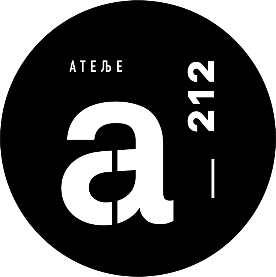 Београд, 2023.Иван Вирипајев:Здраво. Ја се зовем Иван Вирипајев, ја сам аутор драме коју ћете гледати.  Хтео бих да вам испричам како је настала ова драма. Пре пар година сам намеравао да снимим филм о људима који су имали сусрете сa НЛО. Преко интернета сам их тражио и испало је да их има поприлично. Заправо, врло их је много... Наравно, већина људи које сам нашао или није баш потпуно здрава, или су у питању обични преваранти, или, пак, они који једноставно на тај начин желе да привуку пажњу. Али, упркос томе, у тој маси свакојаких бесмислица, пошло ми је за руком да пронађем четрнаест људи који су ме уверили да су потпуно урачунљиви и здраве памети. Наравно, до тог закључка сам дошао само на основу контакта преко интернета. И ја сам одлучио да ризикујем. Како бих започео снимање, замолио сам за новац једног мог познаника, руског тајкуна и он је пристао да финансира мој подухват. Тих четрнаесторо људи је живело у разним местима, на разним крајевима света, од Аустралије до САД. Упркос тим раздаљинама, пошло ми је за руком да се сретнем са свима. Мој продуцент је свима покрио трошкове путовања и смештаја, како би дошли у наш студио. Са сваким сам провео неколико дана и снимио сам камером све наше разговоре. Од тих четрнаест, испало је да четворо ипак нису баш сасвим нормални. Мада, ко је од нас сасвим нормалан? И то је питање. Ипак, одлучио сам да оставим само десет интервјуа, десет прича тих постојећих, реалних људи, са којима сам разговарао. Материјал који смо снимили почео сам да показујем разним продуцентима али, без обзира на то што сам у рукама држао јединствен материјал, нико од њих није показао озбиљан интерес за мој пројекат, и ја сам схватио да, највероватније, никада нећу успети да снимим тај филм, јер овде нема „доследно изведене радње“. Помирио сам се са тиме. Са једне стране, разумео сам продуценте који у том материјалу нису видели играни филм. Па ипак, мислим да се ради о заиста јединственом материјалу. Сведочанства људи који су имали сусрет са ванземаљским цивилизацијама! Па то су заиста невероватно занимљива сведочанства! Лично мени, као гледаоцу, било би ужасно занимљиво да то гледам. Али, видим да филмаџије на то гледају другачије, вероватно су њима те ствари јасније, разумеју се у то. Било како било, ја нисам желео да овај материјал пропадне и зато сам одлучио да га понудим позоришту. А одакле, уопште, то моје интересовање према људима који су имали сусрет са НЛО? Па… рећи ћу Вам то на крају.Емили Венсер [Emily Wenser]Здраво, ја сам Емили Венсер. Живим у граду Батерст, у Аустралији. Шта још? Родитељи су ми живи и здрави, имам и млађег брата, Купер се зове. Да ли вам је ово довољно информација? Јесте? Па, онда, право на ствар, зар не? Ок. Све у свему, то је било овако. Имала сам контакт са ванземаљском цивилизацијом. Са НЛО, неидентификовани летећи објекат. То ми се догодило у кафићу. Тог јутра сам седела у кафићу. Било је око десет ујутру, кафић је још увек био празан, само ја и још један момак, Арапин. Често сам га тамо виђала, вероватно зато што је овде студирао. Близу кафића је факултет, радним даном је све пуно студената, сви столови заузети, а недељом, па још у десет изјутра, никог нема. Али тај момак је био ту. Не знам, можда он и није студент. Не познајем га, само сам га пар пута видела и то увек у кафићу. А и ја студирам, друга година али на другом крају града, у тај кафић сам свраћала недељом, јер тада идем на хата јогу. Близу је мој јога центар, идем тамо већ две године. Истина, ишла сам само недељом, јер сам морала да учим, па још и друге обавезе... Али сам зато вежбала доста сама, код куће. Али, то сада није важно... Мада, важно је ово. Важно је да ме је све то подсетило баш много на јогу. И после, када ми се све то десило, када је све већ прошло, одједном ми је пало на памет како ме све то, из неког разлога, много подсећа на јогу, само не знам како то да објасним. Већ сам размишљала, како то да објасним али, не знам како. Али, све то помало личи на ефекат који изазива јога. Само што је ефекат јоге милион, трилион пута слабији. Али, осећај је помало сличан. Добро, ни то сада није важно. Једноставно не знам како да пређем на ствар. Не знам како да вам то испричам. Уопште, то је једна врло лична ствар, лично питање. Врло интимно. Чак ми је сада лакше да вам испричам какав је био мој први секс, него ово. Узгред, мој први секс се догодио недавно, свега пре годину дана. И све је то прошло прилично траљаво, глупо и незанимљиво, чак не желим ни да се присећам. Добро, опет сам одлутала. И тако. Седела сам у том кафићу, те недеље. Нешто чачкала по интернету. Неке новости на фејсбуку, кад одједном... То ми се догодило у трену. Одједном сам... као, одједном – као да ми је неко дао некакву инјекцију. Не знам како да вам још кажем, то је, као да, знате... то је као... Као да управо у теби, изнутра, као да се нешто отвара, и топло ти је по читавом телу... и, тешко ми је да вам објасним, да нађем речи, то је вероватно тако, као када убризгаш хероин, ја, истина, не знам, нисам пробала хероин, али, то није као трава, то сам била баш управо пробала, није тако. То је као некаква инјекција... то, по читавом телу... И схватила сам да ће се тог часа, осетила сам то, нисам чак ни мислима докучила, не главом, схватате, већ читавим својим бићем, и то врло брзо, одмах, тренутно сам схватила да се са мном дешава нешто најважније у мом животу, ето га, то, то је оно! Ух! (Пауза. ЕМИЛИ изађе, па се врати.)Ух! Извините. И тако, све то је почело да ми се догађа, све то сам осетила, и некако сам, прилично брзо, схватила узрок свега тога. У први мах сам се, наравно, уплашила, мислила сам да ми је позлило, да умирем, мада ми је било баш лепо али, управо зато што ми је било тако лепо, ја сам се уплашила, јер мени никада 0није било тако лепо у животу. И, ето, прво сам се уплашила, а онда се некако смирила, нисам се ја смирила, већ, као да ме је неко смирио. И то не могу да објасним, али као да су ми ставили до знања да могу да се осећам потпуно безбедно. И ја сам се осетила потупуно безбедно. Схватила сам да се први пут у животу осећам потпуно безбедно. Али сам и схватила да сам до тада у животу стално осећала неку опасност. То сам схватила. Схватате о чему то ја причам? Ми то чак и не знамо али, ми живимо са сталним осећањем угрожености, опасности. Чак и спавамо са тиме. Само, не знамо то, јер немамо са чиме да упоредимо. Али када сам се ја тада осетила тако безбедном, сигурном, схватила сам како сам читавог живота постојала другачије. Али, најзанимљивије је, да, када сам сама, код куће, и тада сам у том стању, чак и док спавам. И зато смо непрестано напрегнути. Неко мање, неко више. Тај ко је више у стању опасности, хвата се оружја и почиње да убија. На тај начин се брани. Он је у опасности. И он ту опасност око себе све више повећава, повећава. И када се мени догодио тај сусрет, тај контакт, први пут у животу сам се опустила и све сам схватила. Ох! Стварно, па нисам вам испричала најзанимљивије! Па тамо је са мном био и онај момак, Арапин. И, ето, када се то догодило, и ја се, после неког времена осетила безбедном, сетила сам се тог момка, занимало ме је да ли то само ја схватам, или схвата још неко? Да ли се то дешава само мени, или још неком? И, тако, ја сам се осврнула, погледала тог момка и одједном схватила да је и он на истом месту на коме сам и ја. Да и он, такође, све види, и да и он има контакт. И то ме је моментално још више убедило да то није никакав трип. Јер то не можеш заменити ни са чим. То је био прави правцати контакт. А онда сам се још освртала, да можда још неко не види? Можда конобар? Али, конобара није било у том тренутку. Вероватно је седео негде у дворишту. Да. Шта сам оно хтела да кажем? Ах, да! О оном момку. Гледала сам га, а он је гледао мене. И обоје смо капирали да све капирамо, једном речју. И онда му ја одједном кажем“ Па ти све то видиш, зар не? И теби је исто, као мени, је ли?“ Не знам зашто сам то питала, знала сам да све види али ми је била потребна још некаква потврда, тако нешто... И, ето, питала сам га то, а он ме гледа, и одједном видим како му се низ образе сливају сузе. И он ми ово каже „Ја то не смем“. Питам „ Зашто, зашто не смеш?“ „Ја сам муслиман, ја то не смем“. И плаче. Кажем му „Ма, престани, ти си безбедан“, а он ме гледа и каже „ Да“. И плаче. И то је био такав један тренутак у мом животу! То, ради чега треба живети. Али, изгледа да је он мислио тотално другачије, не тако, као ја. Не знам где је сада и шта је с њим. После тога га више никада нисам видела. Мада сада стално одлазим у тај кафић, јер сам почела да идем на хату јогу три пута недељно али га више никада нисам видела. Сигурно не жели да ме сретне, зато и не долази у кафић, а можда је просто отпутовао, не знам. Ух! Можемо да направимо паузу.Артјом ГусјевПоздрав свима! Ја сам Тјома. Артјом Гусјев. Рођен сам у Русији, у Питеру, мислим,  у Санкт-Петербургу али тренутно живим у Хонгконгу. У Хонгконг сам дошао да се зезам. То је било пре десет година, једноставно сам дошао да се проведем, и некако се задржао. Нашао сам тамо и шљаку, ортаке, све. Укратко, снашао се. Иначе, ја сам програмер, смишљам и правим компјутерске игрице. Супер ми је да све то смишљам, да се смарам са свим тим програмима, кул ми је то. Неке игрице које сам радио су постале баш популарне, као Spec Ops: The Line. Гејмери знају о чему причам: „Get ready to enter a world where there’s no such thing as ‘equality,’ and at every step you must decide who must live and who must die. Find Colonel John Conrad and bring him home. FIGHT! FIGHT! FIGHT!!! DAMDAMDAMDAM!!!“- ето, то је био мој посао, мислим, наравно, не само мој, радио сам с колегама.  Сад сам скапирао да је то све безвезе и да то све људима испира мозак али, раније ме за то болело уво. Па неко мора да прави све то смеће, зар не, што да то не будем ја? Океј, шта вас ја сад давим тим срањима, као да вам је то битно, ви хоћете што пре да чујете како ми се догодио тај контакт, је ли? Па, ето, овакав један блејач виси данима и ноћима за компом, вероватно се дрогира, је л` да? А ја се не дрогирам, не гутам та срања. Наравно, добро, дувам, ок, као и сви нормални људи. Али, доп не пипам, мислим, за сада... Мислим, добро, врло ретко се то дешава, кад се договорим с ортацима, неки викенд, организујемо се, па мало му га дамо, опустимо се али, све у свему, не, не! Ја сам, дакле, нормалан, колико је то могуће. Нисам лудак. Или се то бар мени тако чини. Ја, укратко,  верујем у то  да нисам откачен. И, како се то догодило?  Па, било је овако. Под један, догодило се у мом стану, на балкону. Само, преко дана је тамо много бучно, лепше је седети у соби. Преко дана је хаос од кола, зато ја врата од балкона отварам само ноћу, а преко дана седим у стану, ту и радим и спавам ту, укратко, живим ту, већ сте то скапирали. А ноћу изађем на балкон, да мало удахнем свеж ваздух. Да мало прошетам по природи, тако рећи. И, тако, и те ноћи сам исто изашао на балкон, као и увек, после шљаке, да мало удахнем ваздух, попушим цигару, попијем пивце. И тако, седим, цимам то пиво, још нисам запалио. То је врло битно, да скапирате да до тада нисам запалио, јер ћете иначе помислити да сам се надувао и нешто истриповао. Али, то сад није важно. Битно је да ја тада још нисам запалио. Само сам седео и пио пиво. Седим тако, пијуцкам пивце, опуштам се после шљаке. И, укратко, тада је почело. У почетку је било само некакво узбуђење. Нисам капирао шта се дешава, у чему је ствар али сам осећао да се дешава. Као да се нешто десило. Али, не знам шта се то десило. Ништа се није десило али, осећам да се нешто десило. Почеле буквално руке да ми се тресу. Обузело ме неко узбуђење, нека узнемиреност, као никада. Не могу то да упоредим ни са чим. Никада тако нисам био узбуђен. Чак ни онда кад сам са грамом кокаина пролазио аеродромску контролу. А сада сам се сав тресао, цептео сам. И, најважније, не могу да схватим, зашто? И одједном – паф! – и то се догоди! И ја то видим. Видим својим очима. И не само да видим, већ ја то осећам. И не само да осећам, већ се то дешава са мном. Ја учествујем у томе. Читав сам увучен у то. Ја сам буквално у центру свега тога.  Или, чак овако: нисам ја у центру свега тога, већ је све то у центру мене. И онда је некако почело да ме притиска, све наоколо. И ја сам почео да вичем. Баш сам онако, јако, много јако вриснуо, као да ме неко тестерише неком много зајебаном тестером. Из свег гласа сам викао. И, наједном, после тог крика, у мени је настала нека необјашњиво бескрајна тишина. Ја никада, ни пре, ни после тога никада нисам чуо, ако тако могу да се изразим, нисам видео ни чуо такву тишину. То је била тако тиха тишина, то је била таква тишина, ма не знам, не знам ни како да вам опишем? Како је могуће описати тишину? То је била таква тишина, у којој осим ње, ништа друго није постојало. Односно, били су звуци. И звуци улице, и музика с оне стране нечијег прозора, били су звуци, ја нисам био у вакууму али сам био у тишини. Ја као да сам био у самом центру те тишине. И било ми је тако лепо. Не могу чак ни да вам објасним колико ми је било лепо. Никада, нигде, ни са каквим дрогама, ни са чим, никада ми није било тако лепо. Било је тако тихо. Била је то потпуна, права правцата тишина. Тишина у којој ми је било много, много  добро. Зато што сам, некако, и ја био део те тишине. У мени као да је све заћутало, схватате? И тада сам схватио, да је читав наш проблем у томе што непрестано галамимо. Ми производимо превише буке, схватате? Ми говоримо, препиремо се, размишљамо, у глави нам гомила мисли, и непрестано бука, стално смо у тој буци. И ми никада нисмо у тишини. Ми чак ни не знамо, шта је то тишина. Никада је нисмо искусили, ту тишину. Ми не знамо шта је она. А она постоји. И ја сам схватио да смо сви ми изашли из те тишине. Ја сам се десетак минута налазио у тој тишини. И ја сам се тада једини пут у животу истински одморио. Тако сам се одморио! Не можете ни да замислите како сам се одморио. И до дан данас се нисам уморио, иако је то било пре две године. Ево, до сада се нисам уморио. Кад смо код тога, ја сада сваког јутра медитирам, седим, ево, двадесетак минута и ослушкујем тишину. Наравно, не чујем је као онда. Превише је буке у мени. Али, током тих двадесет минута, успе ми да неколико секунди проведем у тишини, наравно, не онаквој која ми се тада догодила. Али, приближној. И, ето, тих пар секунди тишине ми дају снагу за читав дан. Ето, то је моје искуство. Мени, наравно, нико не верује, јасна ствар. Када кажем да сам имао сусрет са ванземаљском цивилизацијом, јасно је шта помисле о мени. А ако још кренем да им причам о тишини, сви крену да се церекају. „Где си“ – кажу – „нашао тај шит, ко ти је дилер, дај нам његов број?“ . Мада, какав трип може да буде од шита, зна се, никакав... Они који дувају знају, капирају, а они који не дувају, мисле да је то исто као и ЛСД. Лудило, а? Мислим, трпају све на исту гомилу... Никад нису ни пробали, немају благе везе, а имају своје мишљење и лупају глупости. Капирам ја, како да поверују... А ја и не желим да било коме нешто доказујем Живим како хоћу. У мом животу се практично ништа и није променило. Добро, мало сам променио посао, не радим више са игрицама, сад се бавим разним сајтовима. Мислим, програмирам сајтове и разне друге глупости на интернету. И, шта још? Да, и престао сам да дувам, јер ми је од дувања бучно у глави. А после онога ми се слух много изоштрио, не тако да све чујем, него, да чујем буку. А бука је свуда. А нарочито је много буке у трави и у алкохолу. Мада, пиво нисам престао да пијем. Треба се некада мало и разгаламити. А што се дувања тиче – не дувам, не пушим, много ми је то бучно. Ето, мислим, то је та моја прича. Ник Скот  [Nick Scott]Поздрав, ја сам Ник Скот. Живим у Детроиту, САД. Радим као курир у USPS. Достављам разне пошиљке по кућама и офисима. А иначе, свирам у рок бенду. И то ми је најважније. Ја сам музичар, свирам у бенду, зове се Helicopter Flying Up. Наша музика је најближа Сурф року, али није то чисти Сурф, него нешто средње, између музике за плажу и Radiohead. Како каже наш певач, Дејв, наша музика је за оне који воле онај немачки бенд из 80их „Ок!“. Ево, ако хоћете, могу после да вам пустим неку нашу ствар. А сада, капирам, треба да пређем на ствар, је л` да? На феноменалну причу како сам се срео са ванземаљцима. Је л' да? Ви и сами схватате у каквом сам положају? Да мени неко каже како се срео са ванземаљцима, шта бих помислио? Искрено, ништа ни не бих помислио, о томе уопште не бих ни размишљао. Јасна ствар, или је лупетање, или самореклама, или усамљеност, можда недостатак секса, тако нешто, укратко, само нису ванземаљци, јер, наравно, не постоје никакви ванземаљци. Зар не? Ја сам увек тако размишљао о томе. Као што, у принципу, сваки нормалан човек треба да размишља. И зато врло добро разумем шта можете да помислите о мени. Али, наравно, ја сад потпуно другачије гледам на то. Ја на то гледам као на шансу која само једном човеку може да се пружи, и то не сваком човеку, ако ћемо поштено, практично скоро никоме. И стварно не знам зашто сам баш ја имао ту шансу. Срео сам се са тим и то је променило читав мој живот. А ваша је ствар, хоћете ли да ми верујете, или не. Укратко, то је било овако. Имао сам једну испоруку пошиљке на самом крају града. Када сам је испоручио, одлучио сам да је за тај дан доста, и отишао у оближњу шуму, да загрлим дрво. Сада сигурно мислите да сам комплетан идиот, је л` тако? Али, објаснићу вам. Томе ме је научио мој деда. Када си уморан, или без снаге, уопште, ако те притисне нека туга, чамотиња, самоћа, или треба да прикупиш снагу за нешто важно, треба наћи неко дрво које ти се учини погодним и чврсто се приљубити уз њега. Баш га загрлити, као девојку, само још јаче. Обрлити његово стабло, као да си лијана. И када се тако приљубиш, треба да замолиш то дрво. Тако, у мислима му се обратиш, замолиш га да ти да снагу. Само, мораш баш, баш да се концентришеш на то али, без напињања, наравно. Ево, овако га загрлиш, то дрво, и кажеш му „Дај ми снагу“ или „Дај ми здравље, излечи ме или ме научи“. Само, мораш да будеш свесан да дрво није никакав чаробњак, оно не испуњава жеље, дрво нам једноставно даје своју енергију, или чак, енергију космоса. Зато, када га замолиш, неко време мораш да причекаш, како би та енергија ушла у тебе. Ја то радим дуго, још од детињства и увек помогне. Дрво – то је живи организам, који са тобом може да размени своју животну снагу. Није да ја само верујем у то, ја сам то сто пута искусио на себи. И, тако, тог дана сам дошао до шуме, изашао из кола, отишао сто, двеста метара у шуму. Изабрао сам дрво, приљубио се, почео да га молим да ми да снагу... Стојим тако, приљубљен уз дрво, кад, одједном... Одједном сам осетио како иза мојих леђа неко стоји.  И ја, наравно, покушам да се осврнем, да погледам али, не могу. Моје тело као да је парализовано. Руке, ноге, глава, врат, све као да је од гипса, не могу ни да мрднем. Као да сам прилепљен за то дрво и ту стојим. А осећам како се неко налази иза мојих леђа и то, врло близу. И тада сам се страшно уплашио. Никада у животу се нисам тако уплашио. Сада мислим, можда ме то није парализовало, можда ме тај мој страх тако одузео? Али, то и није важно. И тако, ја стојим, премирем од страха, схватам да је то крај, готово, то је крај. А онда, одједном, 'оп – и светлост! И светло се шири посвуда и све је јаче и јаче – и свуда га има. И оно је врло чудно и ја од страха жмурим али одједном видим да је то светло у мени. И, одједном, страх ме прође, као да га никада није било. Прострујала ми мисао, ако сам престао да се плашим, значи, заиста, то је то, дошао ми је крај. Али, крај није дошао, већ је настало тако неко, тако неко чудно стање. Стање невероватне једноставности. Већ много пута сам покушавао то да испричам и увек ми то тешко полази за руком. То је стварно тешко објаснити. Нашао сам се у некаквој невероватној једноставности. Све је постало једноставно, да једноставније не може бити. Читав свет – то је врло једноставно. Etо, ми живимо у врло сложеном свету, све нам је ужасно сложено, толико муке, напора, на путу стално неке препреке. А испада, да је заправо сва та сложеност овога света, да је она у нашој глави и, ако то уклониш, све ће бити врло једноставно. И ја сам се, одједном нашао у тој једноставности. Присетио сам се читавог мог живота, свих мојих проблема и  били су ми тако смешни, чак сам се и насмејао. Стајао сам у тој шуми, грлио дрво и церекао се. Смејао сам се због тога јер испада да је све једноставно. Нема никаквих потешкоћа. Односно, сада их опет има. Ево, и док вам ово објашњавам, и то ми прави потешкоће. Али, ја знам сада да то нису праве, истинске потешкоће, јер, у ствари, њих и нема, већ ја сам отежавам ствари, ја сам заправо аутор свих својих проблема. Хоћу да кажем, ми сами себи стварамо тешкоће, ми усложњавамо, отежавамо сами себи, сами правимо проблем, јер смо унутар њега, у њему смо. Све је постало врло једноставно. Читав мој живот, моја музика, мој посао, моји односи са девојком, са породицом. Сви моји проблеми. Да у свету и нема сложених ствари. Зашто је онда сложено? И онда сам схватио зашто. Зато, јер, ја као да самог себе сматрам превише важним и значајним. Чини ми се да сам управо ја у центру света. Да се све врти око мене. Сви ми себе сматрамо најважнијима и најглавнијима, најбољима, наравно. И мислимо да је то нормално, да је човек тако створен, да мисли о  себи како је посебан и да воли себе више него све остале. Сва сложеност је у томе што сам ја себе сматрао одвојеним од света и да све што се дешава, као да се не дешава са мном. А тамо, крај оног дрвета, ја сам наједном осетио да сам ја – читав овај свет, да тако одвојеног бића, као што сам ја, једноставно нема, оно не постоји, већ постоји само свет, и сви проблеми тога света, и све радости тога света,  јесу „ја“. И зато, не треба се никога плашити и не треба никога кривити. И све је врло, врло једноставно. Врло просто. Смешно ми је било што смо све тако запетљали, замрсили, усложнили, и сами постали таоци тога. И што живимо у том сложеном свету, у том сложеном животу, ни не наслућујући како је све врло једноставно. Како нема никакве сложености. Ето, тако некако... Схватам да вам је све ово некако апсурдно али, мени је тешко да пронађем праве речи када причам о томе. Хајдемо, боље да вам одсвирам нашу музику, она је, реално, стварно врло једноставна. Идемо. Хилде ЈенсенЗдраво. Ја сам Хилде Јенсен из Норвешке. Живим у граду Шиену. Радим у туристичкој агенцији. Немам ништа занимљиво да вам испричам о мом послу. Седим за компјутером, помажем клијентима да уплате путовање, одмор у некој земљи. Најчешће Египат или Израел, или Тајланд. Тако да ништа интересантно о послу немам да кажем. Боље да вам кажем у чему је тајна Васионе. Знате у чему је тајна Васионе? Јесте ли гледали филм „Аватар“? Е, он говори о томе. Али мени се тај филм није нарочито допао. Некако ми је био недовољан. Некако ми је све, како да кажем, бледуњаво. Некако мутно, мусаво,  као да им је фалило пара за специјалне ефекте. Изгледа да то није могуће дочарати на филму. За сада, у сваком случају. Не помаже ни 3D. Јер, опет, свеједно је то тродимензионални свет, а свет је, у ствари, много шири и дубљи. И, управо то што ми се догодило, то што сам видела својим очима – е, то су биле боје, то је био свет! И ја сам, знате, ја сам после, после тог догађаја, свуда почела да тражим потврду тога. Просто, како да вам кажем, ја сам тамо доспела у такав један свет, у такав свет, какав ни пре, ни после тога, нисам видела. Тачније, то је био наш свет, свет у коме живимо, само ми то не видимо. Кажем, то је као у „Аватару“, само милион пута јаче, дубље, и шире, и обухватније. И знате, буквално месец дана после тога, после тог сусрета, контакта, ја сам пробала ЛСД, намерно сам хтела да видим, хоће ли и он изазвати такав ефекат. Није. ЛСД – то није то. ЛСД – то је просто фалсификат, једна имитација, као, рецимо, имате летове авионом, а имате и компјутерске игрице, симулације летова, ето,  мислим, то је једно поређење. Али, једна ствар се увек потврди: и на ЛСД-у и у „Аватару“ и у разним књигама које сам после читала. О једној ствари сви говоре. Ево о чему. Када ми се то догодило, ја сам, у почетку, природно, прво осетила страх, а највише сам се уплашила да ће ме одвести са собом. Па, као, одвешће ме са моје планете, и онда ће на мени вршити свакојаке експерименте, у неком, ко зна ком делу Васионе. Сада је то смешно али, тада сам прво на то помислила. Када ме је повукло у тај простор, схватила сам да ништа не могу да урадим; ни да запомажем, ни да бежим – ништа, и наравно, страшно сам се уплашила. А онда је, у трену, страх прошао. И, знам због чега. Зато што сам ја нестала. Па, не знам баш како да вам то објасним, као да је моје „ја“ нестало. То јест, ја сам све опажала, све видела, свега се сећам али, као да то нисам била ја, Хилде, него неко моје гледање. Схватам да ово звучи неурачунљиво. Али не знам како да вам објасним. Ево, док сада вас гледам, ја осећам да гледам ја, Хилде. А тамо је било другачије, као да не гледам ја, већ као да сам вид гледа. Мислим, нема оног који гледа, постоји само вид. То јест, „ја“ – то је само вид. Ја – то је гледање. Ја – то је опажање. Нема оног који опажа, има само опажања. Нема посматрача, постоји само посматрање. Када сам причала о томе мом дечку, рекао ми је да му то све личи на неку жестоку дрогу. Такву дрогу вероватно још нико није смислио, то је просто само један добар трип. Схватам ја да то звучи тотално наркомански. Али, опет вам кажем, намерно сам пробала ЛСД, то није то. А, најважније што сам тамо схватила и што ме је потпуно продрмало, што ми је променило став, то је, да сам видела како је све узајамно повезано. Ха, опет прелазим на наркомански језик! Али то је истина, тако је. Све је са свиме повезано. Сви предмети и сва жива бића, нису посебно, за себе, нису одвојени, већ смо сви повезани једни с другима, неким каналима, некаквим, рекла бих, разнобојним жицама. Наравно, нису то праве жице, то су тако неки, енергетски канали. И на ЛСД-у се то осети али, у стварности је то много дубље. И зато, све што ради један од нас, то утиче и на све остале. И, ево, када ја нешто урадим, то је општи поступак за читав свет. Сада се то, просто, не види, ми живимо у привиду одвојености. Буквално смо повезани, физички. Повезани смо тим енергетским нитима, тако некако. У „Аватару“ се говори о томе али, ја сам то видела својим очима. И тако је читава Васиона повезана – она је једна целина. И зато смо ми одговорни не само за свој живот, већ и за читав свет око нас, читаву Васиону. „Ја сам одговорна за читаву Васиону“ - супер звучи. Звучи, као да сам сада на печуркама. Кад смо код тога, пробала сам и печурке. Али, није ме привукло. Јер сам схватила најважније, да  није обавезно  да све видиш, читаву ту слику света, сву ту електронику. Треба, само, научити да живиш тако, да себе осећаш као део овог света, а не као неко одвојено биће. Ето, ми, док живимо, не видимо своје вене и како њима тече крв, и своје срце не видимо али знамо да постоји. Тако је и са другом реалношћу. Треба знати да она постоји и да смо сви ми један организам, и да све што радимо, утиче на све остале, и на читав свет. Ето, то треба схватити. Треба некако научити да то осећаш. Али, како то научити, како тако живети, е то не знам. Потребан је контакт, наравно. Контакт  у твом срцу. Не знам шта још да кажем. Ја сам се сада, јасна ствар, запетљала у свему овом. Морам још да размрсим све то некако, у својој глави и у срцу. Имам још увек гомилу питања, пуно више питања, него одговора. Тако да, боље је да за сада застанемо на овом. Тим пре, јер не желим да мислите о мени како сам некаква лудача. Комуницира са ванземаљцима! „Сви смо ми повезани енергетским нитима“ – наравно, или је откачила, или је на неким жешћим дрогама, шта друго? Тако да, хајде да направимо паузу. Можда, до следећег виђења... Па, пуно поздрава. Иван Вирипајев:Наравно, ово што ви гледате су значајно скраћена и прерађена сведочанства, јер свака од тих прича је трајала сатима, током више дана. Читав материјал је једноставно немогуће приказати у целости. Ипак, мислим да сам оставио могућност да сви ти људи буду саслушани. Ја своју улогу пре свега видим само у томе што овај драгоцени материјал који сам прикупио, није пропао; у томе што није остао само запис на компјутеру или папиру, и томе што постоји, живи пред вама, управо сада, из секунде у секунду. Надам се да ћете се са поштовањем односити према овим људима, јер, заправо, на крају крајева, није ни важно јесу ли се они заиста срели са ванземаљцима, или нису, или је све ово само њихова уобразиља. То није важно. Јер, заправо је важно само то што човек, који живи на Земљи, хоће са другим људима да подели своје најскривеније погледе на живот.Роберт ЕвансЗдраво, ја сам Роберт Еванс. Ја сам директор Школе нових технологија у Лафбороу. Лафборо је мали универзитетски градић, недалеко од Лондона. Наша школа није велика, радимо тек другу годину али наши програми су постали врло тражени. Ми едукујемо такозване бизнис коучеве. Односно, оне који ће после обучавати бизнисмене, како да правилно воде свој бизнис. Пре школе сам радио у компанији Nokia, у Великој Британији. Почео сам као обичан менаџер продаје и попео се до топ-менаџера компаније. Умео сам да продајем робу. Ја сам, заправо, тек недавно почео да се бавим тиме, од пре две године. Почео сам то управо после оног догађаја у мом животу, када сам... па, како да кажем... па, када ми се догодио тај сусрет... Сада сам само бизнис коуч. Учим људе како да се правилно баве бизнисом. Шта значи правилно? Али, прво ћу вам испричати шта ми се догодило. То је било пре две године. Био сам у свом летњиковцу , у околини  Бирмингема. И тако, седео сам на тераси и пушио. Волим да тако седим на тој тераси, пред сам залазак сунца и да запалим цигарету. И, док сам тако седео, одједном сам осетио то. Па... Знате шта сам у почетку осетио? Осетио сам се, као да сам одједном мали, као да је опет моје детињство. И прва ствар која ми се догодила – ја сам заплакао. Плакао сам јер сам осетио нешто што је већ дуго, дуго, било заборављено. То је осећај света, тај поглед на свет, детињи поглед, који сам давно изгубио. То је такав поглед, знате, сви смо га некада имали, то је онај однос према свету, када ти је све ново, када све откриваш, када ти је свет жив, и он, тај свет, он је потпуно непознат теби, гледаш га и ништа не знаш о њему, а у исто време знаш нешто врло, врло важно, можда и најважније, оно што заиста треба знати. И, ето, то моје незнање о свету – то је заправо и било моје знање. Схватате шта хоћу да кажем? Док одрастамо, ми то постепено губимо. Ми губимо то незнање. Појављује се тај наш животни став, појављују се ти наши погледи на живот, на све. Појављује се наше искуство. Искуство у чему? Читаво наше животно искуство се састоји у томе, како да преживимо у том немилосрдном свету. Да би опстао, треба да радиш то и то, а не смеш да радиш то и то – ето нашег животног искуства. И ми све знамо. Ми учимо своју децу да живе са позиције људи који све знају. Којима је све јасно. И у томе је наш проблем. И, онда, док сам седео на тој тераси и када је све то почело да ми се догађа, прво што сам осетио – било је то да ја поново ништа не знам. И ја сам заплакао због тога. Био је то један врло чудан осећај, ето, седим ту, зрео човек, 41 година. Било је то врло необично осећање. Схватио сам да не желим да се растанем са свим тим знањем које сам накупио током живота. Нисам желео да се растанем са свим тим, са читавим мојим искуством. Ја нисам хтео да се растанем са тим ставом, како ја све знам. Био сам потпуно убеђен да, ако то све изгубим, ако изгубим свој животни став, да ћу изгубити и самог себе. И ужасно ми се није дало да се растанем од тога. Али, ништа нисам могао да предузмем, све је то почело да одлази, да ме напушта. И, како је све више и више нестајало, јер сам све више и више остваривао контакт са том ствари , све више и више сам губио све што сам до тада стекао у животу. У једном тренутку сам осетио да сам дошао до тачке, од које више ништа нисам знао. Чак нисам знао ни да сам то ја. Односно, знао сам да ме има. Да сам ја ту. Да је он ја. Али, ко сам ја? То нисам знао. И знате, шта је најфеноменалније? Одједном сам схватио да, за то, да би био онај који јеси, није потребно да имаш о себи било какву информацију. Да сви ти подаци о мени, да они, заправо и нису потребни. То, да сам ја Роберт, да имам четресет једну годину, да сам менаџер компаније Nokia,те информације су сасвим непотребне, па ја сам ионако ја. Да би био свој, само треба бити свој и то је све. Не мораш да будеш Роберт. Не мораш да будеш менаџер. Треба бити свој. И не треба размишљати о томе. Зашто размишљати о томе, ко си ти, када си ионако то ти. Наравно, сада не могу да вам све то објасним. То је просто немогуће. То је просто такво стање када ти јеси ти. Ми живимо у некаквој чудној илузији. Што мислимо да смо некакви бизнисмени, или таксисти, дизајнери, или ко зна шта још,само не мислимо да смо оно што јесмо. И, ето, први пут у животу, ја сам се тада, у четрдесет првој години, осетио као свој. И све је то трајало извесно време. А после је била још једна ствар. О томе не могу да говорим. То је врло лично. Само ћу рећи то, да је то био најистинскији контакт са том ствари. Не могу о томе да причам, у реду?  Да, а после сам изгубио свест. Када сам се освестио, лежао сам на поду и већ је свануло. Значи, читаву ноћ сам ту лежао. Па, разуме се, све је нестало. Ја сам опет све знао. Опет сам био одрасли Роберт Еванс, топ-менаџер компаније Nokia. Али, ипак су се неке ствари промениле. Променио се мој однос према послу. Мислим да се променио и читав мој однос према животу али и онда сам дао отказ. Па, могао бих још да причам о летећем тањиру и високим хуманоидима са дугуљастим главама. Али, после паузе, ок? Једно двадесет пет минута, ок? Џенифер ДејвисЗдраво, Џенифер Дејвис из Њујорка. Продавачица сам у музичкој радњу у Trump Towers, раскрница Пете авеније са Педесет шестом улицом. Стварно је тешко наћи посао у тако елитној радњи на таквом месту. А, тим пре, мени. Јер сам од шеснаесте, до двадесет треће била тотални треш. Била сам катастрофа. Била сам право говно. Не кажем да сам сада мајка Тереза али, још пре три године, када би неког поздравила, тај би ми одговорио „Одјеби“. А кад би рекли „Еј, здраво!“  ја се окренем и одговорим „Одјеби“. И јебало ми се шта ко кења за мене. Истина, ни сад се много не ложим на то, шта ко мисли о мени, али више не отпоздрављам са „Одјеби“ јер сам скапирала да је све то једно инфантилно курчење. И, уопште, скапирала сам да је главни проблем овог света у томе што су сви језиво инфантилни. Чак и ако гледаш уметност, претежно су и то нека цмиздрења. Све неко кукумавчење. Кукање о хомосексуалности, о томе како је свет тешко говно, како мене нико не разуме, и друге разне инфантилне бедастоће. Један плаче, маса око њега се храни тим сузама и онда сви плачу над својом судбином. И подилазе свом егу тиме како су несрећни, и како је свет око њих лош, и како ту живети, и како им је психичка траума преголема, и родитељи их спутавали, и друштво око њих тупаво, нико ништа не осећа, и, наравно, за све је крива власт, и банкари, и капитализам је страшно лош, и све тако, у том стилу, све те инфантилне бесмислице. Зашто инфантилне? Па зато што немају благе везе с реалном ситуацијом. А каква је реална ситуација? Па она је таква да ти, мислим ја, да ја нисам никаква посебна стварчица, око које се обрће свет, нисам цвећка која је центар овог света. Потпуно другачије ствари стоје. Заправо, ја сам појавни облик овог света и онаква сам, како желим да видим тај свет. Ево, све што имам, све чиме сам незадовољна, све што ме смара, све што ме љути – све то сам, заправо, ја. Зато што је мој свет око мене исто што и ја. Каква сам ја, такав је и свет. Нема никакве неправде, постоји само мој однос према том  свету. Постоји моја повезаност, мој контакт с тим светом. Знате, недавно су научници утврдили да не постоји никакава дуга, дуга којој се ми тако дивимо, у ствари не постоји. Животиње не виде дугу, јер је и нема. Само људи виде дугу, дугу која се рађа само у њиховим зеницама, ту настаје, прелама се, и нигде више. И није то нека зајебанција из жуте штампе, то су утврдили стручњаци НАСЕ. Има ту још много занимљивог, послаћу вам линк, видећете. А зашто ово причам... Да, зато јер ви желите да сазнате како су ме отели ванземаљци, је л` тако? И шта су они то тамо са мном радили, зар не? Па то је најзанимљивије. Па, рећи ћу вам шта су радили са мном. Враћала сам се те недеље, заправо, био је већ понедељак, одавно је прошла поноћ. Враћала сам се ноћу, за чудо, ни пијана, ни урађена, нула, нула кокице, а то је за мене у то време била права реткост. И тако сам ишла улицом, враћала се кући. И, изненада су ме отели ванземаљци. Долетела нека јебена летећа тањирчина, почела да лебди изнад моје главуџе, и из њега се појавио узак трачак светлости, та светлост ме, као усисивач, једноставно усисала унутра. Шта кажете, опасна прича, а? Вратићу се на њу, мало касније. А сада хоћу да вам кажем шта сам ја то скапирала током мог дружења са НЛО. Да сам ја – ја. Ја – то је ситуација, која настаје из стотина узрока и разлога. Ево, зашто ми сада, овог часа, говоримо о томе? Па зато што се подударило хиљаде разлога, почевши од тога да смо се родили, после сте ви учили школе, онда сте одлучили да постанете адвокати, лекари, режисери или шта већ, и још много, много разлога, судбина ваших и мојих родитеља, и све те хиљаде разлога су довеле до ове сада тачке. И ми сада причамо. Ми смо једноставно разлози, схватате? Разлози који су се сложили, уклопили, у ову једину могућу варијанту. Ето, то сам схватила. Не знам, да ли разумљиво објашњавам, али ово што се сада дешава је једина могућа варијанта за вас и за мене. Нема друге варијанте. И не треба размишљати како би било да су се ствари уклопиле другачије. Не, јер другачије не може бити, тако је како јесте и само је тако. И говорити о томе је просто бесмислено. И важно је, да уместо јаловог кукања како у нашем животу ствари нису такве, какве би требало да буду, да уместо читавог тог бесмисленог кукумавчења, треба урадити потпуно супротно, треба закорачити у саму средину тог проблема, треба прихватити све оно што се дешава са тобом. Прихватити отвореног срца, јер, све што се са тобом дешава – заправо и јеси ти. То је тај свет. Ми јесмо тај свет. Ево вас, ево и мене. Ту смо, разговарамо, и то је сада једина могућа варијанта. Друге нема. Ето, то сам схватила. И још једну ствар. Знате ли, како се може променити свет? Па зар сви ми не желимо да га променимо? И ја сам тамо, тада, када ми се то догодило, схватила, како се мења овај свет. Он се мења сам од себе, некаквом вишом вољом, која нама није разумљива. Он се мења неком силом коју не можемо да спознамо до краја. Али, све што ми можемо, јесте да будемо крај ње. А кад си заједно са силом која ствара, и ти ствараш. А кад си против силе која ствара, ти се противиш, и читав твој живот – он је опирање тој сили. Опирање читавој Васељени. Али, Васељену не можеш да зауставиш, она се свеједно развија али ће твој живот протицати у напору, јер ћеш га провести у чамцу у ком веслаш узводно. И читава ће ти снага одлазити на то. Ето, то сам схватила. А, како је било даље: у свемирском броду су ме окружили ванземаљци, високи и мршави хуманоиди. И један од њих, са тако, као, неком великом, црвеном лампом на глави, он ми је пружио као неки инструмент и, чим сам га узела, тај инструмент је почео да прича са мном, на енглеском. Инструмент је рекао „Ми смо посетиоци из, у курац, забаченог дела космоса. Дошли смо да вашој цивилизацији оправимо мозак и ти ћеш нам, Џенифер, помоћи у тој светој и, у пизду материну, важној мисији“. Ето, тако нека зајебанција, у том смислу. Мислим да је супер, а? Мислим да је, до јаја, супер. Метју О'ФарелЗдраво, зовем се Метју О`Фарел. Ја сам из Северне Ирске. Град Килкил (Kilkeel). Мали лучки град. Ничим се не издваја, немам шта да кажем о њему. Хајде, што би рекли, да пређемо на ствар. Схватио сам да ми, овде, у овој нашој цивилизацији не умемо да будемо захвални. Шта сам ја схватио? Ја сам схватио да нама на овом свету ништа не припада, па, мислим, то све што ми имамо, што поседујемо, то, као да су нам дали, као да нам је неко поклонио. Ко нам је то поклонио, не питајте, јер на то немам одговор. Нису ванземаљци, наравно, јер и они су као и ми, и њима је све то поклоњено. И, уопште није важно ко је све то поклонио. Важно је да су ми, ето, моји родитељи поклонили живот, и ја треба да им будем захвалан због тога. Живот ми је поклонио моје тело, моја плућа, моје очи, ја могу да гледам, моје уши, ја могу да чујем. Природа ми је поклонила ваздух, ја могу да га удишем. Али, то ништа није моје, схватате. И, ту је наш највећи проблем. У томе што ми живимо као господари живота, а ми смо овде само гости, све ово нисмо ми створили. А човек се осећа тако важно. Некакав шеф, или неки председник, осећа се тако важно. Па и ми, обични људи, ја сам возач аутобуса, понекад сам себе задивим откуда у мени тако много те важности. Тек сада сам то почео да примећујем, возим, гледам путнике тако важно, мада ни тај аутобус није мој, ни карте које продајем, нису оне моје али ја их продајем са таквом важношћу! Ми мислимо да је све ово наше. А у ствари, ми само ту живимо , усред овог света и користимо се свим тим. И ми треба да будемо захвални за ту могућност која нам је пружена. И знате зашто сви ти ратови, зашто тај Аушвиц, зашто насиље и страхоте? Све је то зато јер човек не осећа захвалност, јер тај Хитлер, он се осећао господарем живота, он је мислио како је овај свет његов, лични, како он припада њему. Он није знао како је то – бити захвалан том свету због тога што живиш у њему. И када кривимо само Хитлера, није баш потпуно тако, јер и ми смо за то криви, читава наша цивилизација, цео наш род  који не уме да буде захвалан, не зна шта је то и свако  живи само за себе. Деца увек носе крст својих предака – то је законитост. Данас ми не знамо шта је то захвалност, а сутра ће наша деца жњети те плодове, одговараће за то.  И, важно је да схватите, ја сада не говорим о моралу. Ето, то сам ја спознао током тог сусрета. То су ми објаснили. Поклонили су ми то знање. И сада је знам шта значи бити захвалан – то не значи бити добар. Захвалност није морална категорија. Захвланост – то је енергија, то је сила, којом је могућно живети. Ако човек живи снагом захвалности, живот му протиче другачије, него ономе који живи снагом сопствене важности. Ето шта сам сазнао. Али, хајде да данас завршимо на томе,  јер, ускоро ће моја жена стићи кући, а она не воли када са неким причам о овом, брине се за мене, а мени је после жао. Можемо да наставимо сутра у исто време, испричаћу вам нешто о чему нисам писао на фејсбуку, причаћу вам о самим ванземаљцима. То вам је сигурно занимљивије од овог мог филозофирања. Онда, значи,  до сутра. Ок, до сутра!Џоана ХарисЗдраво, ја сам Џоана Харис из Спрингфилда, Илиноис. Ја сам домаћица. Муж ми је у бизнису са ресторанима. Седим код куће и одгајам нашу децу, имамо их троје. Пре шест година сам радила у фондацији за помоћ деци из неразвијених земаља. Радили смо у Перуу. Једном, током мог боравка у Перуу, посетила сам једну слабо насељену област, недалеко од града Пукалпа. Контролисали смо градњу локалне школе. Један донатор из Филаделфије је дао новац за изградњу школе за сиромашну перуанску децу. И обратио нам се са молбом да проверимо како теку радови, јер се често дешава да дониран новац нестане, или да га нема довољно. И тако смо се ја и двојица мојих колега бавили изградњом те школе. Једном приликом су нас позвали да учествујемо у локалном шаманском обреду. У том делу Перуа живи пуно шамана. Моје колеге су пристале да оду, ја нисам хтела. Зато што сам хришћанка, ја сам католкиња, моја мајка је Францускиња, такође католкиња, ја сам још у детињству крштена. А и нисам некако волела те разне мистичне, езотеричне ствари, све то шаманство, враџбине, за мене је то све била нека врста сатанизма. Али, мојим колегама је то било занимљиво да се отплови чамцем низводно, реком Укајали. Дешавало се то у малом индијанском сеоцету. Ипак сам решила да пођем са њима али да не учествујем у том ритуалу али сам хтела да видим Силву, тако се звала прашума у којој је село, пожелела сам да седим крај ватре, да слушам песме, јер Перуанке дивно певају. А ми смо се налазили на територији племена Шипибо. То је старо индијанско племе, Шипибо. Спустили смо се чамцима низводно и дошли у сеоце на самој обали Укајале. Сви су отишли у велику округлу кућу, да тамо прате обред, а ја сам остала сама на обали. Сећам се, седела сам, пушила и гледала реку. Небо је било пуно звезда, нека бајковита атмосфера. Река је блистала и вијугала као некаква змија. А тамо, у кући у којој је био ритуал, стајало је пет жена. Оне су певале тако лепо, мало је рећи лепо, оне су певале тако дубоко, као да је то била песма о суштини света, о оном најважнијем. И о нечему врло блиском, познатом, у исти мах. Та песма као да ме је подсетила на нешто што сам одавно знала али сам заборавила. И учинило ми се, као да то моја мајка пева мени. Мада се више нисам ни сећала које песме је моја мама певала. Али, осетила сам се као да сам дете. Као да то моја мама, моја мама која више није жива, ту песму пева само мени. И тада сам врло јасно схватила да хоћу кући. Не могу да вам дочарам шта ми се догодило тога трена али, читава сам, цела, зажелела да одем кући. Али, не у Спрингфилду, не код мужа, већ кући. И тада сам врло јасно појмила да ја имам свој дом, и да мој дом није негде у САД, и није неко конкретно место на земљи, већ нешто, тамо негде, a где, не могу то да вам објасним. И тада ме је снажно вукло ка мом правом дому. Као да сам се изненада пробудила и схватила да сам, изгледа, некуда кренула. Али, сам из неког разлога. заборавила на то и застала на пола пута. Била је то таква ситуација, кад вас мама пошаље у продавницу по хлеб, а ви у повратку сретнете другарице. Заиграла се и заборавила да однесем мами хлеб, заиграла се, схватате? И, тако сам седела на обали, и сетила се како би требало да сам већ одавно код куће. И да морам да кренем. Јасно сам видела како смисао живота уопште није у томе да просто живиш, имаш породицу, идеш на посао, помажеш сиромашној перуанској деци, већ је смисао у томе да се вратиш кући. Да је живот пут. Господе, како је то страшно, када не знаш да си на путу. Једноставно живиш и немаш никакав смисао у животу, јер прави смисао је путовање кући, то је једини смисао. И тако је наивно мислити да ћемо после смрти једноставно доспети у рај. Јер, рај, или смрт, то су тек само концепти. А пут, то је када јасно схваташ да идеш кући. Ја не знам како изгледа моја кућа. Ја сам хришћанка. Моја кућа је Бог, моја кућа је Исус. Али тада, седећи на тој обали те перуанске реке, схватила сам да Бог, или Исус, истина, рај, да су то тек речи. Пут је један физички осећај, као да те нешто вуче. То је стање вечите неугодности у овом свету, јер ти схваташ да је све око тебе само привремено, да ти то све остављаш, да се све то тебе не тиче, јер ти идеш даље. Драго ми је што вас све видим али, морам да идем. Драго ми је са вама да живим, да славим са вама рођендане, да путујем са вама на море али, морам да кренем. Пут, то је „Ја морам сада да кренем, извините“. Ја морам да седнем у чамац и отпловим даље, да пловим даље, нигде не застајући, јер иначе постоји ризик да ћу поново заборавити како морам кући. То је највећа трагедија која нас може задесити, јер, једини разлог због ког сам се родила, јесте, да се вратим кући. Ето. Ето шта ми се догодило. А, што се тиче ванземаљаца, извините, изгледа да вас нисам добро разумела, мислила сам да вас занимају најважнији тренуци у човековом животу, зато сам пристала да се нађемо. Муж ми је рекао да вам обавезно испричам о том догађају у Перуу, јер је та прича својевремено на њега оставила снажан утисак. Ето, испричала сам. А са ванземаљцима се нисам срела. Искрено, немам ја времена да се виђам са ванземаљцима. Ја имам троје деце. Зато, опростите ако сам изневерила ваша очекивања, све најбоље. Морам сада да кренем, драго ми је што смо се упознали. Довиђења.Иван ВирипајевЕ, добро: одакле, уопште, моје интересовање за ову тему? Истина је да сам и ја имао један «сусрет». У ствари, тако је све и почело. Али, пре него што сам одлучио да ово јавно кажем, хтео сам да своју причу поверим неком надређеном, неком ко је изнад мене, неком ко је стварно одговоран. Нисам желео да тек тако јавно делим информације које могу да доведу до масовне панике или да на други начин угрозе националну безбедност, а осим тога, желео сам да причу поделим са неким ко би могао да ми поверује.Јер, све те приче о ванземаљцима, о Марсовцима, другим световима... врло добро сам знао како гледамо на људе који су видели ванземаљце. То би могло да ме кошта мог угледа. И зато сам одлучио да први који то треба да сазна, треба да буде председник. Наш председник. Хтео сам да седнемо на ручак, лепо да му све испричам, све шта ми се догодило. И тако сам покушао да уговорим састанак. Наравно, било је тешко доћи до њега, али срећом, председник је у свом кабинету неколико месеци раније угостио једног мог доброг пријатеља, нашег познатог глумца. Преко њега сам успео да остварим контакт. Назначио сам да је у питању тема од изузетне важности, да је ствар хитне природе. И недуго затим - затекао сам се у једној дугачкој просторији, са зидовима од мермера и масивним кристалним лустером, а на челу дугог, тешког дрвеног стола који је окупирао централни део просторије седео је - он. Били смо сами у соби, без обезбеђења, што ме је пријатно изненадило. Он је био врло уљудан, понудио ми је да седнем, питао је желим ли кафу, чај... Њему је сваки минут драгоцен, па ме је замолио да пређем на ствар. Био сам узбуђен, нисам знао како ће да реагује. Па сложићете се, то није уобичајена ствар. И ја сам му све рекао. И знате шта је било? Он ми је поверовао. Не знам, да ли је поверовао да ми се то стварно догодило али је сигурно поверовао да нисам луд. Па, то је најважније. На крају, какве то везе има, битно је да се мој живот променио. Наш председник је некако осетио да је са мном све у реду. И најважније, погодило га је то како сам му причао о Богу. Јер, једна од ствари која ми се тамо открила, је зашто тако много људи не верује у Бога. Уосталом, ни ја не верујем, мислим, нисам ни ја веровао, до тог случаја. Тачније, није да нисам веровао, већ нисам веровао у Бога ког нам приказују разне религије, пре свега ту мислим на хришћанство. Проблем је у томе што ми мислимо како нам вера у Бога долази кроз неку идеју, кроз знање. Тако, ето, постоји хришћанска идеја о Богу, па, онда, исламска, ја не знам тачно каква је она, али добро, ми проучавамо те идеје, а онда покушавамо да поверујемо,  или смислимо неку своју идеју. Ето – овако исто сам рекао Председнику - ја сам схватио да вера у Бога нема ништа заједничког ни са знањем, ни са идејама. То није идеја, није религија, није концепт, у почетку је то прво осећање. То није никаква теорија. Није то, да ја осећам да је Бог Исус, или Алах, Јуда, Буда, или првобитни прасак. Осећај Бога, је када човек, наједном, не умом, већ читавим својим бићем, одједном зна да је живот некакaв стваралачки процес, да је живот стварање. И да у темељу овог света постоји тај стваралачки процес, и није важно ко је његов аутор, Бог, или хаос. А вера у Бога почиње онога часа када се дотакнеш тог његовог дела. То ти речима не можеш да објасниш, и ни ја нисам могао, колико год да сам се трудио пред господином Председником. Бог – то је додир, то је однос. Ето, шта је то. Бог није због тога, да би био добар човек, да би био хуман. Није Бог због тога, да би ширио идеју хуманизма планетом, господине Председниче. Није он због развоја друштва. И зато су највеће грешке наша спорења и свађе око Бога. То, када неко каже „Па добро, а зашто је Бог створио ђавола?“ Или „А зашто постоји зло?“ Или „А зашто су свештеници педофили?“ Или „И шта је то тако страшно, Христос пар сати висио на крсту, и то је подвиг?“ Или, све те филозофске расправе о Богу. Све је то бесмислено док ти не осетиш да Бог заиста постоји, и тек када осетимо да Бог постоји тек тада можемо да се упустимо у расправе на религиозне теме. Прво Бог, а затим сва размишљања о Њему. Ето, то сам све изговорио Председнику у једном даху. Можете замислити како ме је гледао. Долази вам један писац и говори да је имао сусрет са ванземаљцима, а још после и каже како је, кроз контакт са њима схватио да Бог постоји. Звучи као нека комедија. И све то сам му саопштио. Пажљиво ме је слушао, није ме прекидао, а после је настао мук, некако ме чудно погледао, као да је и он одавно већ имао контакт са ванземаљцима, а онда ме упитао „Иване, а шта да раде они који се још нису срели са ванземаљцима? На, пример, ја? Tешко да ће ме посетити ванземаљци. Ма, не личим ја на таквог човека, кога би посетили ванземаљци“ – тако нешто је рекао. И, искрено, то питање ме је затекло. Нисам знао шта да одговорим. Искрено, не знам ни шта би било са мном, да није било тог мог контакта са космосом, ја то сада зовем „контакт са космосом“. Да ми се то није догодило, да ли бих могао да схватим све те ствари, о којима сам вам сада причао? Искрено, не знам. Вероватно не. А, с друге стране, сада знам да ако хоћеш нешто да добијеш, мораш то да затражиш, и ако искрено затражиш, постоји велика шанса да ћеш то добити. Тражи и добићеш. И то сам рекао нашем председнику. А он ме тада погледао као што старац гледа дете, устао је, пришао ми, ставио ми је руку на раме и иронично се осмехнуо: „Иване, ја не могу ништа да тражим од Бога, јер сматрам да Бога нема.“ И ту се наш разговор завршио. Ето. Ово све је била истинита прича.Виктор РизенгевичДобро вече, ја се зовем Виктор Ризенгевич. Ја сам председник Одбора директора руске нафтне компаније „АТМ Системи“. Нисам само у бизнису са нафтом, поред тога имам и неколико издавачких кућа, а још сам и ванредни члан Руске академије наука (РАН) и професор сам економије на Катедри за економију и право Московског државног универзитета (МГУ). Али, то сада и није тако важно. Хајде да одмах пређемо на ствар. Пре неколико година код мене је дошао режисер Иван Вирипајев. Дошао је са идејом да сними филом о људима који су имали сусрет са ванземаљцима. Четрнаесторо људи из разних делова света, од Аустралије до Америке су били спремни да причају о свом искуству са ванземаљском цивилизацијом. Наравно, Вања је дошао да ме замоли за новац за филм. Та идеја ми се учинила занимљивом и ја сам био спреман да му дам тај новац. А и буџет није био велики, неких милион и по, два милиона долара, тако нешто. Све у свему, био сам спреман да му дам та средства али не да само тако дам, него да инвестирам у тај филм. Мада се у руској филмској индустрији тако уложен новац зове „Збогом паре“. Јер, чак и и ако филм победи на неком фестивалу, новац од његовог приказивања сигурно није могуће зарадити. Нити да вратиш уложено, а камоли да зарадиш. Тако да је и сам појам „инвестиција“ у овом случају врло релативан. Али, био сам спреман да изгубим тај новац зарад тако занимљиве идеје. Људи који нису луди, већ потпуно урачунљиви, причају о томе како су општили са НЛО. Не знам, то ми се учинило занимљиво. И, рекао сам „да“ Вањи. Али, схватате у чему је ствар? Ствар је у томе што се врло брзо показало да ти људи у стварности заправо не постоје и да их је Вања све измислио. Да је он сам написао све те њихове монологе. И сами схватате да је онда то потпуно друга ствар. То више нема никакве везе са стварношћу. И онда сам му рекао – „Извини Вања, али ти мени сада нудиш потпуно други пројекат, ти људи не постоје. Не разумем онда у чему је смисао једног таквог филма, ако су то интервјуи са људима које си ти измислио?“ А знате шта је он мени одговорио на то? Он ми је одговорио „А какве везе има да ли су ти људи стварни, или нису? Па најважније је, не да ли се неки догађај у историји заиста догодио, већ, какав он смисао носи у себи, и какав ефекат изазива на оног ко се сусреће са њим.“ Тако ми је одговорио. Сећам се, тада његов одговор на мене није произвео никакав утисак. А после сам почео да размишљам о томе. И, одједном сам ту његову тврдњу почео да примењујем на разне догађаје из историје и митологије. На пример, заиста, какве везе има да ли је Исус Христос ходао по води, или није ходао? Најважнији је у тој причи дубоки смисао који стоји иза ње. Или, какве везе има да ли је Христос заиста са пет хлебова и пет риба нахранио неколико хиљада људи, да ли је био то некакав трик, или једноставно метафора, зар је то битно? Најважније је то шта нам се догађа када прочитамо или чујемо, када обратимо пажњу на ту причу. То је реалност. Никакве друге реалности осим нашег опажања и нема и не може је ни бити. Јер ми заиста никада нећемо сазнати да ли је Исус ходао по води, или да ли га је Марија зачела без мушкарца, већ од Светог духа. То није могуће доказати, значи, ми имамо само то што смо чули и никаквог смисла нема то подвргавати сумњи са тачке такозване „реалне логике“, јер не постоји никакава реална логика. И у тим свим догађајима није најважнија историјска реалност, фактогафија, већ она енергија која настаје у часу када се сусретнемо са том, или неком другом причом. И зато сам тада помислио, како би савремена уметност могла да буде дубока и испуњена, када би они који је стварају схватали оно о чему ја сада говорим. А, не говорим ја то сам од себе, већ говорим јер је таква ауторова воља. Зато што ни ја нисам реалан човек, већ само један лик из драме. Не постоји тај руски тајкун, Виктор Ризенгевич, то је измишљено име и презиме, нема ни нафтне компаније „АТМ Системи“ у Русији. Нигде не постоји, осим у овој, овде драми коју сада гледате. И такав човек, као ја, нигде не постоји, осим у овој драми. Пред вама је лик и ја сада не изговарам своје речи, већ речи аутора. Али, речи аутора заправо и јесу моје речи. Јер, без аутора, ја и не постојим. Ја сам лик и моја реалност је ова драма, чији сам ја део. Истина, ту је још и глумац који сада, ове секунде, пред вама игра ову улогу. Ту је још и глумац, ви чујете његов глас, а не глас Виктора Ризенгевича,  који заправо и не постоји, ког нема. Али, с друге стране, ни глумац, ни он сада не говори својим речима, и не у своје име, он сада такође испуњава вољу аутора, тако да и глумац сада, као да није сасвим свој, као да није сасвим он. Глумац сада покушава да вас убеди како је он извесни Виктор Ризенгевич, лик из драме „НЛО“ Ивана Вирипајева. Глумац такође испуњава ауторову вољу. Тачније, глумац испуњава вољу редитеља, који, опет, испуњава вољу аутора. Зато, сви ми овде испуњавамо вољу аутора. Али, и сам аутор, када смо већ сада о њему повели реч, и он је овде лик из ове драме, јер ако лик у драми говори о сусрету са аутором, значи да је и аутор део драматуршке линије представе, значи да је и он драмски лик, исто као и ја. Али, ту су и гледаоци, који управо сада гледају ову представу, они су такође непосредни учесници у овоме што се дешава, јер, то што се сада дешава, не би могло да се дешава ако сада не би било оних који гледају. Значи да су и гледаоци део уметничког дела. Зато ја мислим, како заиста не треба да губимо време разјашњавајући шта је на овом свету стварно, а шта није. Шта је реалност, а шта није реалност. Главно је да схватимо да реалност постоји. И реалност је једна. И сада ћу вам је показати. Сада ћу вам показати шта је у читавој овој причи заиста реално. Ево шта.ВИКТОР РИЗЕНГЕВИЧ заћути. Он стоји и ћути. Пауза. Пауза треба да траје тачно онолико колико је потребно.                                                                                                                                                                                                                       З а в е с а   К  Р  А  Ј